  Crna Gora                                                                      Adresa:Maršala  Tita  b.b.     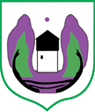                                                                                                       84310  Rožaje                                                             OPŠTINA ROŽAJE                                                              tel: (+382) 051/270-430fax: (+382) 051/270-431e-mail: opstina_rozaje@tcom.meweb: https://www.rozaje.me/SEKRETARIJAT ZA DRUŠTVENE DJELATNOSTIPREDLOG PREDSTAVNIKA NEVLADINIH ORGANIZACIJA U KOMISIJU ZA RASPODJELU SREDSTAVA NVO ZA 2024 GODINUUz prijedlog kandidata dostavljam sledeće dokaze:Kopiju rješenja o upisu u registar nevladinih organizacija kod nadležnog ministarstva,Dokaz o realizovanim projektima ili aktivnostima u prethodnoj godini: ugovor o finansiranju, brošure, flajeri, lifleti, novinski članci i slično,Izjavu ovlašćenog lica za zastupanje i predstavljanje nevladine organizacije da više od polovine organa upravljanja nevladine organizacije nijesu članovi organa političkih partija, javni funkcioneri, državni I lokalni službenici ili namještenici, rukovodioci ili zaposleni u javnim ustanovama i privrednim društvima čiji je osnivač država ili opština.Uvjerenje o državljanstvu ,Uvjerenje o prebivalištu,Posjedovanje iskustva u pisanju i realizaciji projekata, što dokazuje sertifikatom o pisanju i realizaciji projekata iz prioritetnih oblasti iz člana 4 Odluke,Izjavu da kandidat nije član organa političkih partija, javni funkcioner, državni ili lokalni službenik ili namještenik, rukovodilac ili zaposleni u javnoj ustanovi ili privrednom društvu čiji je osnivač država ili opština, CV biografiju kandidata sa opštim podacima kao i podacima o posjedovanju iskustva u pisanju i realizaciji projekata,Izjavu kandidata da prihvata kandidaturu za člana Komisije,Statut organizacije;                                                                                               MP                                                 OVLAŠĆENO LICE           Rožaje,  ________2023.godine                                                                                      _______________                                                                                                                                                     /ime,prezimeNAZIV NVOREALIZOVANI PROJEKTI/AKTIVNOSTI/AKCIJE /KAMPANJE  U PRETHODNOM PERIODU1.2.3.4.IME I PREZIME KANDIDATABROJ TELEFONA KANDIDATANAZIV NVO ČIJI JE KANDIDAT ČLAN